Priorità 5 – Obiettivo tematico 3Misura 5.69 – Trasformazione dei prodotti della pesca e dell’acquacoltura – Annualità 2019Art. 69 Reg. (UE) n. 508/2014Pratica n. …../TPA/19 ---------------------------------------------------------------------------------------------------------------------INDICATORI DI RISULTATO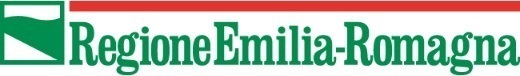 Direzione Generale Agricoltura, caccia e pescaServizio Attività faunistico-venatorie e pesca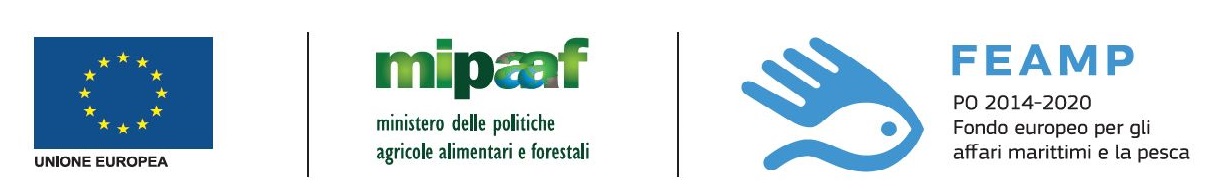 CODICE INDICATORE INDICATOREUNITA' DI MISURAVALORERichiedente Organizzazione di ProduttoriRichiedente Organizzazione di ProduttoriRichiedente Organizzazione di ProduttoriRichiedente Organizzazione di Produttori5.1. AVariazione del valore di prima venditaMigliaia di euro5.1. BVariazione del volume di prima venditaTonnellateRichiedente non Organizzazione di ProduttoriRichiedente non Organizzazione di ProduttoriRichiedente non Organizzazione di ProduttoriRichiedente non Organizzazione di Produttori5.1.CVariazione del valore di prima vendita Migliaia di euro5.1. DVariazione del volume di prima vendita Tonnellate